Приложениек рабочей программе дисциплины«Основы потребительских знаний»МИНИСТЕРСТВО НАУКИ И ВЫСШЕГО ОБРАЗОВАНИЯ РОССИЙСКОЙ ФЕДЕРАЦИИВЛАДИВОСТОКСКИЙ ГОСУДАРСТВЕННЫЙ УНИВЕРСИТЕТЭКОНОМИКИИ СЕРВИСАКАФЕДРА МЕЖДУНАРОДНОГО МАРКЕТИНГА И ТОРГОВЛИФонд оценочных средств для проведения текущего контроля и промежуточной аттестации по дисциплине (модулю)ОСНОВЫ ПОТРЕБИТЕЛЬСКИХ ЗНАНИЙНаправление и профиль подготовки:38.03.06 Торговое дело  Профиль Логистика в торговой деятельностиПрофиль Маркетинг в торговой деятельности Профиль Торговое дело (по областям)Форма обучения очная, заочнаяВладивосток 20171 Перечень формируемых компетенций*Таблица 1 – Перечень компетенций с указанием этапов их формирования в процессе освоения образовательной программе** Данные сведения представлены в отчете «Информация по дисциплине (с компетенциями), ОПОП ВО». Путь к отчету: Портал/Отчеты/Образовательные программы/ Информация по дисциплине (с компетенциями), ОПОП ВО. **Данные сведения представлены в отчете «Этапы формирования компетенций дисциплинами учебного плана». Путь к отчету: Портал/Отчеты/Образовательные программы/Этапы формирования компетенций дисциплинами учебного плана. 	Компетенция считается сформированной на данном этапе (номер этапа таблица 1 ФОС) в случае, если полученные результаты обучения по дисциплине оценены положительно (диапазон критериев оценивания результатов обучения «зачтено», «удовлетворительно», «хорошо», «отлично» ). В случае отсутствия положительной оценки компетенция на данном этапе считается несформированной.2 Описание критериев оценивания планируемых результатов обучения <ОПК-5> < Готовность работать с технической документацией, необходимой для профессиональной деятельности (коммерческой, маркетинговой, логистической, товароведной и (или) торгово-технологической) и проверять правильность ее оформления ><ПК-3> < Готовность к выявлению и удовлетворению потребностей покупателей товаров, их формированию с помощью маркетинговых коммуникаций, способностью изучать и прогнозировать спрос потребителей, анализировать маркетинговую информацию, конъюнктуру товарного рынка>Таблица заполняется в соответствии с разделом 2 Рабочей программы дисциплины (модуля).* Под планируемыми результатами обучения понимаются ожидаемые и измеряемые составляющие компетенций: знания, умения, навыки и/или опыт деятельности (ЗУНы), которые должен получить и уметь продемонстрировать обучающийся после освоения дисциплины. Таким образом, в таблицу вносятся формируемые дисциплиной ЗУНы. Для каждой компетенции, формируемой у обучающихся в ходе освоения дисциплины, составляется отдельная таблица, т.е. число таблиц должно быть равно числу формируемых дисциплиной компетенций. Вверху каждой таблицы указывается код и формулировка соответствующей компетенции.** В столбце критерии оценивания указываются данные, на основании которых можно сделать вывод о сформированности компетенции. Например: полнота освоения материала, правильность ответов на поставленные вопросы; корректность выбора методов (инструментов) решения задач; самостоятельность решения поставленных задач, корректность использования профессиональной терминологии и др.3 Перечень оценочных средств Таблица 3.1- Перечень оценочных средств (ОПК-5)Таблица 3.1- Перечень оценочных средств (ПК-3)*Однотипные оценочные средства нумеруются, например: «Тест №1», «Контрольная работа №4».** Примеры оценочных средств должны быть представлены в разделе 5.***В скобках следует указать пункт 5 раздела Примерные оценочные средства, в котором оно представлено.4 Описание процедуры оцениванияКачество сформированности компетенций на данном этапе оценивается по результатам текущих и промежуточной аттестаций количественной оценкой, выраженной в баллах, максимальная сумма баллов по дисциплине равна 100 баллам.Таблица 4.1 – Распределение баллов по видам учебной деятельности** виды учебной деятельности определяются преподавателем, их перечень в таблице примерный.**должны быть отражены оценочные средства из раздела 3.Сумма баллов, набранных студентом по дисциплине, переводится в оценку в соответствии с таблицей.5 Примерные оценочные средства5.1  Список вопросов к устному собеседованиюТема 1 Основные понятия курсаДайте определение понятию защита прав потребителей.Кого можно назвать потребителем? Кого называют продавцом?Какие права потребителей провозгласил американский президент Кеннеди в «Биле о правах потребителей»?Какую основную задачу в области защиты прав потребителей содержал Римский договор?Когда был принят закон РФ «О защите прав потребителей»?Что такое безопасность товара? Кто такой импортер? Тема 2 Проблемы потребительского выбораВ чем заключается проблема потребительского выбора.Какую роль играет бюджетное ограничение?Что такое нужда?Что такое потребность?В чем отличие потребности от нужды?Как определить полезность товара?Какие классификации потребностей существуют? Что они характеризуют?В чем сущность теории потребностей А. Маслоу?Как называется потребность, определяющая деятельность человека в настоящий момент? Что такое спрос?Тема 3  Характеристика потребителейКакие существуют стили потребления?Какие бывают типы потребителей?Перечислите внутренние факторы поведения потребителей.Что такое восприятие?В чем заключается мотивация потребителей?Как эмоции могут повлиять на выбор потребителя?Тема 4 Торговля как способ доведения товара до потребителяВ чем заключается роль торговли?Какие составляющие торговли позволяют удовлетворять потребности покупателя?Какие виды торговли вы знаете?Способы организации торговли.В чем заключается сущность оптовой торговли?Розничная торговля и ее особенности.Назвать формы розничной торговли.Где возникают импульсные покупки и что они представляют?Тема 5  Источники информации для потребителейЧто понимается под информацией для потребителя?Что представляет собой информация от изготовителя?Какие источники называют независимыми?Чем отличается информация производителя (или торгующего предприятия) от информации независимых источников?Почему нельзя положиться только на советы друзей и знакомых при совершении покупки или получения услуг?Тема 6 Информация на упаковке товараКак читать специальные символы на упаковке товара?Роль штрихового кодирования в торговле.О чем свидетельствует индекс «Е»?Какие вы знаете экологические символы, наносимые на упаковку?Что такое знак соответствия?Что такое знак обращения на рынке?Какую информацию о товаре должна содержать маркировка?Тема 7 Потребительское тестированиеЧто представляет собой сертификат соответствия?Кто проводит потребительское тестирование?Как правильно провести сравнительные потребительские испытания?Как определить подделки или двойники товаров?Тема 8 Значение рекламы для потребителяКакие основные функции рекламы?Что представляет собой рекламный процесс?Какая реклама является недобросовестной?Какую рекламу можно отнести к скрытой?Тема 9 Потребительское законодательствоКакие основные права появились у потребителя?Какие нормативные акты защищают права потребителей?Какую ответственность несут производители и продавцы за нарушение прав потребителей?Какие организации призваны защищать потребителей?Куда следует обращаться, если нарушены те или иные права потребителя?Тема 10 Этика потребительского поведенияЧто можно считать нормой потребительского поведения?Понятие профессиональной этики.Что изучает профессиональная этика?Краткие методические указания 	Во время собеседования студенты активно отвечают на вопросы, предварительно подготовившись по каждой теме.Шкала оценки	5.2 Контрольные вопросы для самостоятельной оценки качества освоения дисциплины: 1.	Кого можно назвать потребителем.2.	Кто такой производитель.3.	Кого называют продавцом.4.	В чем заключается проблема потребительского выбора.5.	Какую роль играет бюджетное ограничение.6.	В чем отличие потребности от нужды.7.	Как определить полезность товара.8.	Какие классификации потребностей существуют, что они характеризуют.9.	В чем сущность пирамиды А. Маслоу.10.	В чем заключается риск при покупке товара.11.	Какие существуют стили потребления.12.	Какие бывают типы потребителей.13.	Что понимается под информацией для потребителя.14.	Какие существуют способы получения информации потребителем.15.	Назвать потребительские издания.16.	Какие источники называют независимыми.17.	В чем заключается роль торговли.18.	Какие составляющие торговли позволяют удовлетворять потребности покупателя.19.	Сущность оптовой торговли.20.	Розничная торговля и ее особенности.21.	Назвать формы розничной торговли.22.	Где возникают импульсные покупки и что они представляют.23.	Что такое стимулирование сбыта.24.	Перечислить способы стимулирования сбыта.25.	Чем, по-вашему, отличается работа товароведа в специализированных и универсальных магазинах.26.	Всегда ли на рынках действует закон «О защите прав потребителя».27.	Чем отличается информация производителя (или торгующего предприятия) от информации независимых источников.28.	Почему считают, что информация-это власть.29.	Почему необходимо пользоваться советами специальных изданий для потребителя.30.	Почему нельзя положиться только на советы друзей и знакомых при совершении покупки или получения услуг.31.	Как читать специальные символы на упаковке товара.32.	Что такое штрих-код.33.	О чем свидетельствует индекс «Е».34.	Какие бывают стандарты качества и безопасности, приведите примеры.35.	Что представляет собой сертификат соответствия.36.	Чем отличается обязательная сертификация от сравнительных потребительских испытаний.37.	Зачем нужны сравнительные потребительские испытания.38.	Кто проводит потребительское тестирование.39.	Как правильно провести сравнительные потребительские испытания.40.	Как читать результаты тестов.41.	Как определить подделки или двойники товаров.42.	Как осуществляется потребительское тестирование услуг.43.	Какие основные функции рекламы.44.	Задачи рекламы.45.	Возможные цели рекламы.46.	Основные виды рекламы.47.	Что представляет собой рекламный процесс.48.	Что представляет собой группа целевого воздействия.49.	Какая реклама является недобросовестной.50.	Какую рекламу можно отнести к скрытой.51.	Особый вид рекламы - публичная оферта.52.	Какие основные права появились у потребителя.53.	Когда права становятся реальностью.54.	Какие нормативные акты защищают права потребителей.55.	Какие разделы содержит «Закон о защите прав потребителей».56.	Какую ответственность несут производители и продавцы за нарушение прав потребителей.57.	Какие организации призваны защищать потребителей.58.	Куда следует обращаться, если нарушены те или иные права потребителя.59.	Основные принципы потребительского поведения.60.	Что можно считать нормой потребительского поведения.Краткие методические указанияКонтрольные вопросы по освоению дисциплины позволяют студентам и преподавателю оценить качество усвоения материала при выполнении студентами всех видов работ, в том числе самостоятельной проработки лекционного материала, некоторых вопросов курса, представленных в Рабочей программе дисциплины. При правильных ответах на вопросы (не менее 70 %) можно сделать вывод о хорошем качестве освоения дисциплины.Шкала оценки5.3  Темы рефератов1. «Билль о правах потребителей» в США. 2. Анализ потребительского законодательства в странах Европы или Азии.3. Товар как основа потребительского выбора. Потребительские характеристики товара.4. Современные концепции управления поведением потребителей на рынке товаров и услуг.5. Теории человеческих потребностей и их применение в товароведной деятельности.6. Преимущества и недостатки различных видов и форм торговли.7. Виды договоров службы быта, на транспорте, аэрофлота, туристических фирм. Ответственность исполнителя за нарушение прав потребителя.8. Рыночная атрибутика  отдельных групп товаров.9. Порядок проведения подтверждения соответствия (сертификации) различных товаров.10. Анализ различных видов рекламы (на примере). Выбор рекламных средств.11. Адвокатура и суд. Условия обращения потребителей.12.	Понятие самозащиты потребителя. Существующие способы самозащиты потребителя.13.	Понятие «зеленого» потребления. Влияние потребления на окружающую среду.14.	Денежные инструменты потребителя.15. Ассоциации потребителей и производителей,  значение на современном этапе развития общества.16. Потребительский «рэкет». Что это? Примеры.17. Экологическая маркировка.18. Дегустация как способ потребительского тестирования.Краткие методические указания	Написание реферата является частью самостоятельной познавательной деятельности студента в процессе обучения и способствует формированию у него самостоятельности.		Для успешного выполнения задания  следует ознакомиться с рекомендованной литературой по дисциплине и углубленно ее изучить. 	Текст рефератов набирается на компьютере и оформляется на листах формата А4. Оформление реферата в соответствии с требованиями ВГУЭС. Шкала оценки5.4 Задания для решения кейс-задач Практическое занятие № 1Тема: Значение потребительских знаний. Цель занятия: Ознакомиться с основными понятиями: потребитель, продавец, покупатель, изготовитель. Рассмотреть и проанализировать структуру Федерального закона РФ «О защите прав потребителей». Закрепить теоретические знания в рассматриваемой области.Задачи работы:Ознакомиться с основными разделами закона РФ «О защите прав потребителей».Изучить структуру вышеназванного закона.Изучить основные понятия: потребитель, продавец, покупатель, изготовитель, безопасность, качество, товар, услуга, работа.Информационные источники:Закон РФ « О защите прав потребителей» от 07.02.1992 г. № 2300-1 Постановление Правительства РФ от 19.01.1998 г. N 55 "Об утверждении Правил продажи отдельных видов товаров, перечня товаров длительного пользования, на которые не распространяется требование покупателя о безвозмездном предоставлении ему на период ремонта или замены аналогичного товара, и перечня непродовольственных товаров надлежащего качества, не подлежащих возврату или обмену на аналогичный товар других размера, формы, габарита, фасона, расцветки или комплектации".ГОСТ Р 51303-2013 Торговля. Термины и определения. План работы:Задание 1Ознакомиться с основными разделами Закона РФ «О защите прав потребителей». Рассмотреть структуру данного закона и представить ее в виде таблицы 1.Таблица 1Изучив структуру и содержание разделов закона ответить на вопросы:1. Назовите область распространения закона РФ «О защите прав потребителей». Какие отношения данный закон регулирует?2. Что такое структура закона?  Какие основные разделы представлены в законе?3. Какие права потребителя закрепляет данный закон? Кратко охарактеризуйте их.4. При выполнении работ или оказании услуг потребитель защищен данным законом? Какие права установлены при выполнении работ или оказании услуг?Задание 2Ознакомиться с основными понятиями: потребитель, продавец, покупатель, изготовитель, безопасность, качество, товар, услуга торговли, представленных в вышеназванном законе, Правилах продажи отдельных видов товаров и ГОСТ Р 51303-2013 Торговля. Термины и определения. Данные определения зафиксировать письменно в тетради  в произвольном виде.Ответить на вопрос:Чем отличается понятие товар (продукция) от услуги? Ответ обосновать.Как вы думаете, поведение потребителя при приобретении товара  отличается от поведения при оказании услуг? Ответ обоснуйте. Задание 3  Игра "Большой круг"Группа рассаживается на стульях в большом кругу. Преподаватель объявляет задачу: разработать обобщенную модель идеального потребителя (как вариант - продавца, изготовителя, исполнителя).Желаемый результат: определение психологических качеств, умений и знаний, необходимых потребителю в реальной жизни.В течение определенного времени (примерно 5 мин.) каждый участник записывает на листке свои соображения. Затем по очереди участники зачитывают по одному пункту. Группа молча выслушивает (не критикуя!) и проводит голосование - включать ли его в общее решение. Одобренная большинством характеристика фиксируется на доске или на отдельном листке. Остальные вычеркивают аналогичный пункт из своих перечней, чтобы избежать повторений. Подводя итог, обратите внимание на то, что кроме бытового представления существует еще и юридическое толкование понятия потребитель.  Практическое занятие №2Тема: Потребители и их потребности. Цель занятия:  Разобраться в понятиях «нужда» и «потребность». Научиться находить отличия  «нужды» и «потребности». Изучить структуру потребностей по А. Маслоу. Задачи работы:Разобраться в понятиях «нужда» и «потребность». Определить сходство и различие вышеназванных понятий.Научиться определять уровень предложенных потребностей по А. Маслоу. Изучить структуру потребностей по А. Маслоу.Провести разбор домашнего задания в виде сочинения на тему "Как одна нужда порождает разные потребности». Информационные источники:Интернет-ресурсы.Базы данных: Консультант «Плюс», Гарант-Сервис, Техэксперт и др.Журналы «Спрос», «Деловое совершенство» и др. План работы:Задание 1Разобраться в понятиях «нужда» и «потребность», выслушав доклад  на тему «Нужда и потребность. Сходство и различие». Результат представить письменно в виде краткого тезисного конспекта. Выделить основное сходство и различие вышеназванных понятий.Задание 2Изучить информацию, представленную в задании.Пирамида потребностей А. Маслоу имеет следующий общий вид:ИМЕТЬ. Выживание - физиологические потребности. Вещи для поддержания стиля жизни и уровня жизни.БЫТЬ. Безопасность, стабильность, признание. Образ (подсознательно) того человека, каким они хотят быть в глазах других. Стать знаменитым, могущественным, иметь влияние на судьбу окружающих. Приобретение уважения в определенном кругу и выступление в роли соответчика. Мотивация члена любой команды будет высока, если достижение целей команды будет помогать ему, стать тем, кем ему хочется.ЛЮБИТЬ. Принадлежность - это потребности в общении, сопереживании и объединении с кем то. Быть любимым и любить. Многие готовы пойти на крайности ради признания и принятия в какой-либо группе, общности как своих. Человек заинтересован в такой работе, выполняя которую он может удовлетворить свои социальные запросы, получить признание тех, кого хотел бы назвать своими друзьями. Где то в глубине души есть пустота, которую необходимо заполнить.ДЕЛАТЬ. Работа - самоуважение, чувство собственной значимости и компетентности. Мы все хотим, чтобы нас ценили, жить наполненной жизнью. Ощутить осмысленность жизни – воспитание детей, профессиональные успехи. Мотивация людей будет высокой если позволить им делать то, что они хотят.РАСТИ. Служение - самоактуализация и личностный рост. Достигает пика, когда люди вступают во взрослую жизнь и хотят определить диапазон своих возможностей. Молодых больше всего интересует приобретать новое – знание, опыт. Недостаточность приводит к скуке или злости.А. Маслоу предложена иерархия потребностей человека, в соответствии с которой они подразделяются на пять уровней: - потребности существования (физиологические),- потребности обеспечения, - потребности социальные, - потребности в признании,  - потребности самовыражения. Значение удовлетворения социальных потребностей, по мнению А. Маслоу, очень велико и состоит не только в том, что определяет уровень комфорта жизни группы людей, но и в том, что составляет основу возможности удовлетворения потребности признания и самовыражения и тем самым влияет на уровень значимости жизни отдельного человека.Следовательно, высшее проявление потребности - это потребность в самореализации, самоутверждении.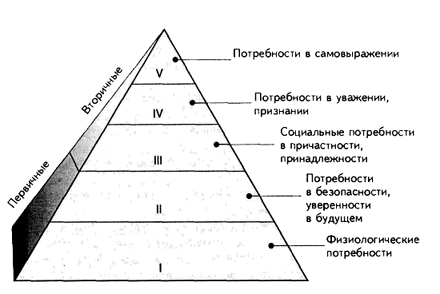 Опираясь на знания пирамиды А. Маслоу, отнести предложенные ниже  потребности к определенному уровню пирамиды. Ответ обосновать.Потребности:- в здоровом питании;- в безопасности жизни;- в жилье;- в автомобиле;- в элитных драгоценностях;- в моде;- в защите интересов и личности человека;- в рождении детей;- в самовыражении и самообучении. Задание 3Разобраться, что означает - понять структуру потребностей. Разбор домашнего задания в виде сочинения на тему "Как одна нужда порождает разные потребности». Практическое занятие №3Тема: Потребители и потребностиЦель занятия: Научиться проводить анализ произвольно выбранной потребности на основе матрицы потребностей. Научиться выбирать товары (продукцию, услуги), удовлетворяющие имеющимся вариантам потребностей.Задачи работы:Изучить понятие матрица потребностей. Провести анализ произвольно выбранной потребности на основе матрицы потребностей. Определить, что дает такой анализ.Научиться выбирать товары (продукцию, услуги), удовлетворяющие имеющимся вариантам потребностей.Информационные источники:Интернет-ресурсы.Базы данных: Консультант «Плюс», Гарант-Сервис, Техэксперт и др.Журналы «Спрос», «Деловое совершенство» и др. План работы:Задание 1.Изучить информацию, представленную ниже и матрицу потребностей, представленную в Приложении к работе.Матрица потребностей  - это матрица, благодаря которой можно произвести классификацию потребностей по признакам, характеризующим виды потребляемых товаров и категориям их потребителей. Признаки, характеризующие виды потребляемых товаров и категории их потребителей - это свойства товаров.Свойство товара - его объективная особенность, т.е. то, что отличает один товар от другого. Каждому товару присущи многие свойства, которые могут проявляться при его формировании, эксплуатации или потреблении.Свойства товара, обусловливающие его полезность в процессе эксплуатации и потребления, называют потребительскими. Номенклатура потребительских свойств и их показателей определяется особенностями и назначением товара.Цели и особенности анализа по каждой позиции матрицы1. Место в иерархии потребностей. Этот признак позволяет более точно ответить на вопрос о степени готовности потребителя платить деньги за удовлетворение своих потребностей.2. Что влияет на потребность?Данный признак позволяет учесть факторы, оказывающие влияние на потребность.3. Историческое место потребности. Этот признак во многом определяет характер и возможные объемы потребления товара, а нередко дает представление о наиболее вероятной динамике потребительской группы.4. Уровень удовлетворения потребности. Это оценка прогнозируемого спроса. Здесь целесообразно использовать статистические данные по изучаемому рынку, в первую очередь информацию о насыщенности данным товаром потенциальных потребителей. 5. Степень сопряженности потребности.Это влияние уже удовлетворенной потребности на возрождение новой, самостоятельной потребности.6. Масштаб (массовость) распространения.Это одна из важных характеристик возможностей рынка и в географическом, и в социальном плане.7. Частота удовлетворения.Этот признак позволяет фирме глубже понять перспективу сбыта в плане повторных покупок, т.е. является элементом оценки емкости рынка.8. Природа возникновения. Этот признак характеризует степень коммерческого риска фирм с точки зрения "длины цепочки товаров", предшествующих ее собственному товару в удовлетворении данной потребности, т.е. в каждом конкретном случае коммерческий риск определяется не только положением на самом рынке данного товара или услуги, но и на рынках всех тех товаров, которые в "цепочке" перед ним.9. Применяемость потребности.Этот признак характеризует возможности работы фирмы на различных рынках однородной продукции.10. Комплексность удовлетворения.Этот признак характеризует как новые перспективы для развития фирмы (взаимодополняющие товары) или же степень своей будущей зависимости от взаимодополняющих товаров, если их производством и реализацией занимаются другие фирмы, так и грозящие опасности (взаимозаменяющие товары, которые могут составить конкуренцию).Фирма, серьезно относящаяся к выбору рынка, с помощью такого анализа может не только обезопасить себя от излишней зависимости от чужого бизнеса, но и сделать важные стратегически выводы в части возможных партнерских связей и даже расширения всего бизнеса на основе диверсификации (работы на рынках существенно различающихся товаров).11. Отношение общества.В зависимости от того, как общественное мнение воспринимает потребность, на удовлетворение которой направлен товар фирмы, так оно будет относиться и к самому товару. В ряде случаев  производство такого товара может быть коммерчески очень выгодно, но при этом не принести популярности у общественности; последнее может серьезно сказаться и на рекламе. 12. Степень эластичности потребности.  Данный показатель характеризует, как изменяется потребление тех или иных товаров в зависимости от таких факторов, как цена, доходы, возраст покупателя и мода на товар. Например, потребность в таких основных продуктах питания, как хлеб после первоначального насыщения в дальнейшем слабо реагирует на изменения цены или дохода, т.е. в данном случае потребность слабоэластичная. Напротив, потребность в предметах роскоши обладает очень высокой эластичностью (прежде всего по доходу), т.е. по мере роста доходов потребление товаров в данной группе потребителей увеличивается непрерывно.13. Способ удовлетворения потребности. Если речь идет об индивидуальном использовании товара, то не обходимо учитывать целый ряд личностных особенностей (пол, возраст, отношение к моде и т.д.). Если же речь идет о групповом или общественном использовании товара (услуги), то здесь необходимо учитывать особенности разных групп потребителей.14. Глубина проникновения в общественное сознание.Этот показатель определяет меру готовности рынка к восприятию товара, но при этом необходимо учитывать уровень доходов населения. Поэтому если потенциальный рынок вполне "созрел" для выхода на него с определенным товаром, то главной стратегической задачей фирмы становится уровень цен, их доступность.15. Состояние конкуренции товаров и услуг в сфере удовлетворения потребности.  Анализ по этому показателю характеризует конъюнктуру рынка.  Он дает представление о товарах и услугах, способных стать заменой, но имеющих иные принципы создания и использования.Провести анализ предложенной потребности на основе матрицы потребностей. Результат представить в письменном виде в произвольной форме. Потребность:Вариант 1 – в кухонной посуде;Вариант 2 – в элитных ювелирных украшениях.Задание 2.Для представленных вариантов потребностей подобрать товары (продукцию, услуги, работы), удовлетворяющие данные потребности различными способами. Результаты представить в письменном виде в произвольной форме. Потребности:- в здоровом питании;- в безопасности квартиры;- в элитном жилье;- в автомобиле;- в модной прическе;- в рождении сына;- в замене шин на автомобиле.Практическое занятие № 4Тема: Стиль и типы потребителей.Цель занятия: Научиться определять внешние и внутренние факторы потребительского поведения, стили потребителей, типы потребителей. На примере своих сокурсников, определить их стиль и тип потребления.Задачи работы:Изучить внешние и внутренние факторы потребительского поведения. Найти в известных информационных источниках (интернет-сайты, базы данных и др.) информацию по классификации типов потребителей (по поведенческим стратегиям на рынках), стилей потребления, ознакомиться с  данной информацией. Научиться определять внешние и внутренние факторы потребительского поведения на примере сокурсников, определять  их стиль поведения и тип потребления. Информационные источники:Интернет-ресурсы.Базы данных: Консультант «Плюс», Гарант-Сервис, Техэксперт и др.Журналы «Спрос», «Деловое совершенство» и др. План работы:Задание 1.Ознакомиться с информацией, представленной ниже.По определению М. Соломона, поведение потребителей - это наука “о процессах, происходящих, когда отдельные индивидуумы или группы выбирают и приобретают товары, услуги,  идеи или переживания, пользуются ими и избавляются от них в целях удовлетворения своих потребностей и желаний”.Объектом поведения потребителей является человек (индивид). Предметом - поведение человека на рынке в качестве потребителя, решающего проблему выбора и приобретения товара для удовлетворения своих потребностей.На поведение потребителей оказывают влияние две группы факторов – внутренние и внешние. К внутренним факторам воздействия на потребительское поведение относятся “процессы, посредством которых индивидуум реагирует на влияние групп, на изменение среды и маркетинговые усилия”, в том числе: процессы восприятия информации и обучения, а также персональные ресурсы потребителя (его экономический статус, знания, уровень самооценки), личные мотивы и ценностные ориентации, стиль жизни.К внешним факторам влияния относятся: культуры, социальный статус, референтные группы, домохозяйство и т.п.Внутренние факторы.Жизнь потребителя проходит в чрезвычайно насыщенном информационном поле. Он ежедневно сталкивается с разнообразными продуктами, подвергается влиянию рекламы, транслируемой через телевидение, радио, прессу и т.п. Все эти внешние явления воздействуют на его органы чувств и вызывают соответствующие реакции или ощущения. Способностью к ощущениям обладают все живые существа, но способность воспринимать мир в виде образов имеется только у человека. Такое “отражение в сознании предметов, ситуаций и событий внешнего мира, составленное из отдельных ощущений, поступающих от органов чувств, а также их интерпретация” называется восприятием.Различные чувственные сигналы, исходящие от продукта (рекламы), могут спровоцировать у человека целый спектр внутренних переживаний, выделить продукт из числа конкурентов и подтолкнуть потребителя к покупке. И напротив, неадекватное понимание маркетологами процессов восприятия приводит к серьезным ошибкам - продуктам, которые никого не интересуют; рекламе, которая ни к чему не побуждает.Законы восприятия:Результатом восприятия всегда является образ, включающий в себя комплекс разнообразных ощущений, приписываемых сознанием предмету или явлению.Восприятие характеризуется:предметностью  - способностью воспринимать мир в форме отдельных друг от друга от предметов, обладающих специфическими свойствами;целостностью - способностью мысленно “достраивать” образы предметов до некоторой целостной формы на основе небольшого набора элементов;константностью - способностью воспринимать предметы относительно постоянными по форме, цвету, величине и т.п. независимо от меняющихся физических условий восприятия;категориальностью - способностью относить каждый воспринимаемый предмет к определенному классу;относительной устойчивостью уже сформировавшихся образов.Все эти свойства восприятия не присущи человеку с рождения; они постепенно складываются в процессе жизненного опыта. По этой причине: 1) на восприятие сложных объектов большое влияние оказывает прошлый опыт человека и различные мыслительные процессы;2) у разных людей существуют различия в восприятии одних и тех же предметов и объектов;3) восприятие изменяется под влиянием условий жизни человека.Восприятие является интеллектуальным процессом, связанным с активным поиском признаков, необходимых и достаточных для формирования образа и принятия решений. Схема процесса восприятия: продукт “посылает” чувственные раздражители, которые воспринимаются рецепторами и осуществляют воздействие на мозг человека, провоцируя внимание - “процесс сознательного или бессознательного отбора одной информации, поступающей через органы чувств, и игнорирование другой”; затем наступает интерпретация - “объяснение поступивших через органы чувств ощущений на основе предшествовавшей или сопутствующей информации”. Она активизирует память как хранилище информации, благодаря которой человек может либо принять решение, либо сохранить полученную информацию для будущих решений.Существуют субъективные факторы, влияющие на восприятие и запоминание конкретной информации. Их можно разделить на две группы - стимульные и индивидуальные факторы:1) Стимульные факторы - физические характеристики самого стимула (продукта, рекламного материала и т.п.). Это то, что можно регулировать при помощи различных маркетинговых действий, направленных на сознательное привлечение внимания потребителя. Примеры основных стимульных факторов рекламного сообщения: размер (рекламное объявление большого размера повышает шансы привлечь внимание потребителя); интенсивность (чем чаще рекламное объявление появляется в прессе, тем вероятнее оно будет замечено потребителем); цвет (яркие объявления заметнее, лучше привлекают внимание); движение (движущиеся объекты или изображение движения также чаще фиксируется потребителем, чем статичная реклама); позиция (размещение рекламного объявления на более выгодной позиции, например на первой полосе газеты, повышает вероятность быть замеченным); количество информации (“перегруженные” или неинформативные рекламные сообщения чаще пропускаются потребителем); новизна (неожиданный дополнительный стимул - “пробники” крема в глянцевых журналах, мобильные конструкции на уличных щитах и т.п. - привлекает внимание); известные лица (использование в рекламе “звезд” шоу-бизнеса, политики и т.п. повышает интерес потребителя); привычные стимулы (включение в рекламный ролик таких звуков, как телефонный звонок, аплодисменты, звук разбитой посуды и т.п. невольно привлекает внимание).2) Индивидуальные факторы - это совокупность характеристик индивида, которые определяют степень его внимания к информации. Повлиять на индивидуальные факторы какими-то маркетинговыми действиями гораздо сложнее. Однако соответствующие исследования позволяют их выявлять и по возможности учитывать. К индивидуальным факторам относятся: степень личной заинтересованности или потребности конкретного потребителя в продукте (очевидно, что поиск продукта, удовлетворяющего наиболее актуальные потребности индивида, будет происходить активнее; человек будет больше внимания уделять такого рода информации); отношение (симпатии и антипатии потребителей по отношению к марке, продукту, явлению и т.п. нередко определяют его степень внимания к тому или иному продукту; например, если человек негативно относится к курению, то реклама табака, скорее всего, не привлечет его внимания); степень адаптации к стимулу (постепенно человек привыкает к мельканию рекламы, обилию товаров и многие из этих стимулов просто перестает замечать); влияние ситуации (время от времени каждый человек оказывается в наиболее благоприятной ситуации для восприятия информации - например, чтение журналов в ожидании самолета, разглядывание щитовой рекламы в автомобильной пробке и т.п.)Мотивация используется как обозначение:- системы факторов, детерминирующих поведение (сюда входят потребности, мотивы, цели, намерения и т.п.);- процесса, который стимулирует и поддерживает поведенческую активность на определенном уровне.Мотивация всегда начинается с появления стимула, информация о котором воспринимается и обрабатывается индивидом. Стимулы могут быть внешними, ситуационными (например, потребитель увидел красивый флакон духов, и ему захотелось подарить их своей подруге), и это является примером ситуационной (внешней) мотивации. Также стимулы могут быть внутренними, исходящими от самого потребителя (его интересов, желаний, целей и т.п.), и в этом случае речь идет о диспозиционной (внутренней) мотивации (например, человек решил выучить английский язык и выбирает платные курсы).Внешние факторы.Влияние комплекса культурных факторов как на потребительское поведение отдельного индивида, так и на структуру потребления общества в целом чрезвычайно велико. А. Моль даже назвал культуру “механизмом порождения потребностей”.Американские антропологи А. Кребер и К. Клакхон выделяют шесть основных типов определений этого явления:описательные определения - культура слагается из знаний, верований, искусства, нравственности, законов, обычаев и некоторых других способностей и привычек, усвоенных человеком как членом общества;исторические определения, в которых внимание привлекается к наследованию, традициям;нормативные определения - в одних определениях культура рассматривается как образ жизни, в других - как ценности и идеалы, в третьих - как материальные и социальные ценности, в том числе институты, обычаи, установки, поведенческие реакции;психологические определения, акцентирующие внимание на адаптации, приспособлении к жизненным условиям, соответствующих формах поведения и др.По мнению Л. Ионина, в наибольшей степени соответствует пониманию феномена культуры с социологической точки зрения определение Ф. Тенбрука:  “Культура является общественным фактом постольку, поскольку она является репрезентативной культурой, т.е. производит идеи, значения и ценности, которые действенны в силу их фактического признания. Она охватывает все верования, представления, мировоззрения, идеи и идеологии, которые воздействуют на социальное поведение, поскольку они либо активно разделяются людьми, либо пользуются пассивным признанием”.Культура воздействует на потребителя путем определения границ его индивидуального поведения и влияния на различные социальные институты (семью, СМИ, систему образования и т.п.), играющие существенную роль в жизни человека. Люди не рождаются с готовыми ценностными ориентирами и нормами поведения; они формируются в процессе жизнедеятельности и социализации индивида. “Социализация потребителя - это приобретение связанных с потреблением познаний, убеждений, моделей поведения”, процесс, который продолжается на всех стадиях жизни человека.Социальная группа (класс, слой), к которой принадлежит индивид, существенным образом влияет на его покупательское и потребительское поведение, определяя персональные ресурсы (финансовые средства, время, которое он может выделить на покупку, и т.п.), предпочтения товаров и марок, места покупок и т.п. Понимание социальной группы как особой социальной реальности человеческих взаимоотношений сформировалось ко второй половине XIX века и трактуется  как “ближайшее социальное окружение человека, среда его непосредственного общения”. Однако особое значение имеют референтные группы, “которые служат для индивида образцом, системой отсчета для оценки самого себя и других, а также одной из основ формирования социальных установок, норм поведения и ценностных ориентаций”. В настоящее время распространено двоякое употребление термина “референтная группа”:- группа, противостоящая группе членства (в отличие от группы членства в референтную группу человек лично не включен);- группа, возникающая внутри группы членства, так называемый “значимый круг общения”. При любой трактовке этого термина индивид подпадает под влияние референтной группы, которое, по мнению М. Соломона, может проявляться в формах:         По непосредственности взаимодействия;По проницаемости границ;По способу образования;По длительности существования.Ярким примером влияния референтных групп является феномен моды - одной из социальных норм, в особенности характерных для постиндустриального общества, в котором, на первый взгляд, все люди имеют равные права и обязанности. Э. Фукс описывает это следующим образом: “Не существует больше законов и установлений, запрещающих носить... горничной или мещанке - платье из той или иной материи или пользоваться теми или иными украшениями на том основании, что они будто составляют «привилегию» одних только женщин из верхних десяти тысяч. Именно поэтому последние чувствуют потребность публично отличаться как можно явственнее от misera plebs, от жалкой черни. Другими словами, при всем видимом равенстве они хотят быть чем-то лучшим, высшим, более благородным”. Референтные группы выступают творцами моды и новаторами, а прочие группы потребителей стремятся им подражать. В то же время и представители референтных групп обязаны следовать модным традициям, в противном случае они потеряют свой имидж и вес в глазах окружающих. Так формируется специфическое качество моды - постоянное и бесконечное стремление к инновациям.Мода как социальная норма с разной степенью силы диктует модели потребления. Еще в недавнем прошлом практически все товары можно было разделить на “модные” (имеющие набор определенных атрибутов) и “немодные” (все остальные). Постмодернистская культура, предполагающая многообразие в том числе и в стилях жизни, постепенно ослабляет влияние моды как общей нормы, порождая великое множество мод. Сила влияния референтной группы на поведение потребителя зависит от комплекса факторов:- типа продукта, который выбирается потребителем;- ситуации потребления (личной или публичной);- личных качеств потребителя (в том числе степени его информированности, степени конформизма - готовности внести изменения в свои взгляды и поступки под влиянием группы и т.п.);- качеств референтной группы (частоты и формы контакта с потребителем, силы авторитета, возможностей трансляции своих мнений и т.п.).Семья и домохозяйство оказывают большое влияние на поведение потребителей. Многие товары являются продуктами семейного потребления (например, холодильник, телевизор, минеральная вода и т.п.). Семья может одобрить или осудить приобретение того или иного товара (марки) одним из своих членов, тем самым формируя у него установки дальнейшего потребительского поведения. Все члены семьи могут одинаково пользоваться продуктом, но по-разному влиять на решение о покупке и т.д. Приобретение товара одним членом семьи может подействовать на покупки других ее членов (например, покупка компьютера для ребенка может заставить родителей отказаться от приобретения туристической путевки и т.п.).Семья - это малая социальная группа из двух и более человек, основанная на браке, кровном родстве и связанная общностью быта, отношениями взаимопомощи и взаимной ответственностью. Ядром семьи являются живущие вместе отец, мать, дети. Семья, в широком смысле слова, состоит из ядра и родственников - бабушек и дедушек, дядей и тетей и прочей родни по линии мужа и жены.Домашнее хозяйство (домохозяйство) - это совокупность лиц, проживающих в одном помещении, независимо от отношений между ними. Так, одинокий человек, живущие вместе подруги, многопоколенная семья и т.п. могут образовывать домашнее хозяйство. В связи с трансформацией института семьи (увеличения числа гражданских браков, появления неполных и нетрадиционных семей и т.п.) и роста несемейных хозяйств возникла необходимость в более четкой единице измерения экономических и социальных аспектов жизнедеятельности. Таким показателем, активно применяемым в экономике, статистике и маркетинговых исследований и т.п. является домохозяйство.Потребители, представляющие семьи на различных стадиях жизненного цикла, заметно отличаются по своему потребительскому поведению, что должно быть учтено при разработке маркетинговых стратегий. Принятие решения о покупке в семье (домохозяйстве) отличается от механизма принятия индивидуального решения. В данном случае все члены семьи в той или иной мере принимают участие в этом процессе, и у каждого есть своя роль.Маркетинговая концепция распределения ролей базируется на идеях Т. Парсонса, который в своих работах развил так называемый полоролевой подход. Согласно Парсонсу, в обществе существуют инструментальные и экспрессивные роли. Экспрессивная роль означает осуществление заботы, поддержание психологического баланса семьи, выражение ее эстетических и эмоциональных потребностей. Эта роль - монополия домашней хозяйки, сфера ответственности женщины. Инструментальная роль заключается в регуляции отношений между семьей и другими социальными системами, выборе финансовых, технических и прочих функциональных характеристик продукта. Это роль добытчика, защитника, сфера ответственности мужчины.В современном обществе типы ролевого поведения в большей степени определяются социально-статусными характеристиками индивидов, спецификой черт характера и т.п.Д. Энджел выделяет пять ролей в принятии семейных потребительских решений, отмечая, что их могут выполнять любые члены семьи:- инициатор/контролер (initiator) - тот, кто подает идею покупки и собирает информацию, способствуя принятию решения;- оказывающий влияние (influencer) - человек, чье мнение признается в качестве оценочного критерия при покупке данного вида товара;- принимающий решение (decider) - тот, кто принимает решение, как будут потрачены деньги семьи (как правило, человек, обладающий финансовой властью);- покупатель (purchaser) - лицо, непосредственно совершающее покупку;- пользователь (user) - тот (те), кто использует продукт.Совместное принятие решения о покупке может происходить двумя способами: консенсус (когда все члены семьи приходят к общему согласию относительно покупки); примирение (когда при наличии противоречивых мнений одни члены семьи оказывают решающее давление на других, что способствует принятию группового решения).Результатом ознакомления, изучения будет краткий отчет-конспект, представленный студентом в письменной форме в произвольном виде. Задание 2.Найти в известных информационных источниках (интернет-сайты, базы данных и др.) информацию по классификации типов потребителей (по поведенческим стратегиям на рынках), стилей потребления, ознакомиться с  данной информацией. Кратко законспектировать найденную информацию. Опираясь на информацию, представленную в заданиях 1 и 2, на примере 2 однокурсников, определить внешние и внутренние факторы их потребительского поведения, стили и типы потребления.  Ответы обосновать. Результаты представить в письменном виде в произвольной форме.Практическое занятие № 5Тема: Общие понятия о торговле.Цель занятия: Ознакомится с видами и формами торговли. Выполнить задание: перечислить положительные и отрицательные стороны покупки товаров в предложенных местах. Размышление на тему «Что было бы, если бы исчезли рынки». Где и почему предпочтительно покупать предложенные товары.Задачи работы:Изучить общие требования к услугам торговли, в том числе и видам торговли, опираясь на ГОСТ Р 51304-2009. Научиться анализировать требования нормативной документации и проводить сравнительный анализ. Научиться выявлять отрицательные и положительные  стороны покупки товаров в разных предложенных преподавателем местах. Написать размышление на тему «Что было бы, если бы исчезли рынки».Информационные источники:ГОСТ Р 51304-2009 Услуги торговли. Общие требования.ГОСТ Р 51303-99 Торговля. Термины и определения.Интернет-ресурсы.Базы данных: Консультант «Плюс», Гарант-Сервис, Техэксперт и др.Журналы «Спрос», «Деловое совершенство» и др. План работы:Задание 1.Изучить требования ГОСТ Р 51304-2009. Составить блок-схемы процесса оказания услуг торговли и процесса реализации товаров на розничном предприятии. Провести сравнительный анализ, выявить отличия, сделать обоснованный вывод. Результаты представить в письменной форме. Задание 2.Выявить отрицательные и положительные  стороны покупки товаров в предложенных преподавателем местах:- неорганизованный рынок;- передвижной  ларек;- интернет-магазин;- наложенным платежом (через почту); - супермаркет;- специализированный магазин.Товары:- мясопродукты;- обувь;- оргтехника;- косметика;- бытовая химия.Ответ обосновать. Результаты представить в письменной форме в произвольном виде.Задание 3.  Написать размышление на тему «Что было бы, если бы исчезли рынки».Размышление должно быть объемом не более ½ листа.  Результат оформить в письменной форме  и произвольном виде.Практическое занятие № 6Тема: Источники информации для потребителей.Цель занятия: Рассмотреть основные источники информации для потребителей. Определить положительные и отрицательные стороны источников, заполнить соответствующую таблицу. Обсуждение задания по изучению  статей с полезной для потребителя информацией. Обозначить, какие именно полезные советы содержатся в этих статьях. Задачи работы:Рассмотреть основные источники информации: советы друзей и знакомых; реклама, TV, радио; информация от производителя; договор; советы специалиста; газетные или журнальные статьи; специальные потребительские издания.Научиться выявлять отрицательные и положительные стороны источников информации для потребителей.  Изучить предложенные статьи. Выявить все возможные советы для потребителей, которые могут содержать полезную информацию.Информационные источники:Интернет-ресурсы.Базы данных: Консультант «Плюс», Гарант-Сервис, Техэксперт и др.Журналы «Спрос», «Деловое совершенство» и др. План работы:Задание 1Продавец на рыке силен, прежде всего, тем, что владеет информацией. А потребителю очень знакомо выражение “купить кота в мешке”. Чтобы не попасть в такую ситуацию надо владеть информациейПотребителю нужна информация:- о свойствах товара,- о его качестве,- о его цене.Основными источниками информации являются: - советы друзей и знакомых; - реклама, TV, радио; - информация от производителя; - договор; - советы специалиста; - газетные или журнальные статьи; - специальные потребительские издания.Студентам необходимо ознакомиться и рассмотреть основные источники информации, представленные выше.  Дать характеристику каждому источнику. Результаты представить в произвольной форме в письменном виде (можно на примере).Разбирая информацию от производителя, студентам необходимо знать,  информация должна быть:•	о самом производителе,•	общая информация о товаре,•	специальная информация о товаре.К информации о производителе относится:•	наименование и сведения о государственной регистрации,•	адрес,•	сведения о лицензии, если деятельность лицензируется,•	сведения о режиме работы.К специальной информации о товаре следует отнести: состав, сертификат и его знак на товаре, информация о вредных последствиях для здоровья.К общей информации о товаре относится: перечень потребительских свойств, цена, правила пользования, срок службы и годности, гарантийные обязательства, наименование стандартов, которым должен соответствовать товара, штриховой код.Рассматривая вопрос о договоре, необходимо знать, что договор - это соглашение сторон (фирмы и заказчика), в котором определены их права, обязанности и ответственность. Договоры бывают как устные (билет на автобус), так и письменные (договор, квитанция, гарантийный талон). Задание 2Определить основные положительные и отрицательные стороны источников информации для потребителей. Результаты представить в письменном виде в виде таблицы 1.                                                                                                             Таблица 1Задание 3Изучить предложенные статьи. Выявить все возможные советы для потребителей, которые могут содержать полезную информацию. Результаты представить в произвольном виде в письменной форме.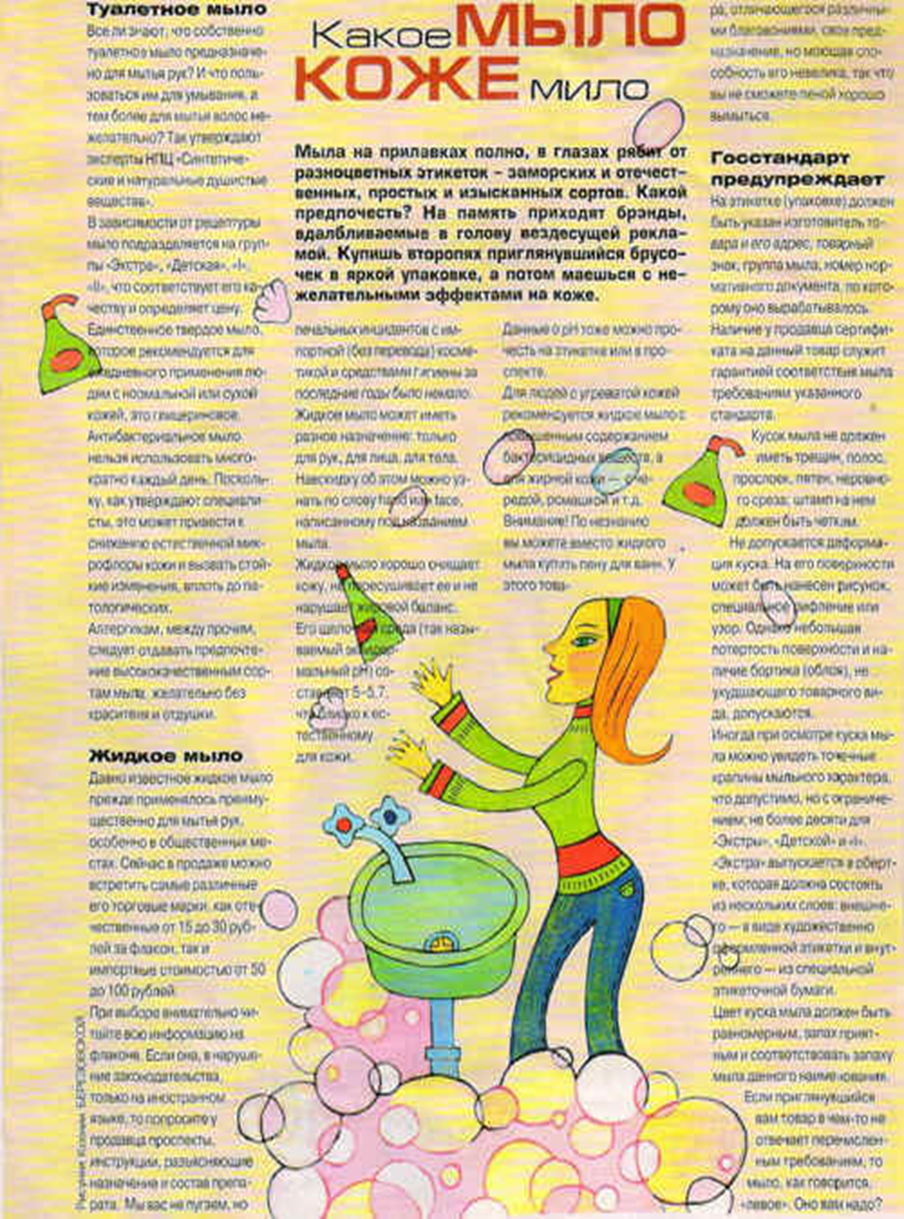 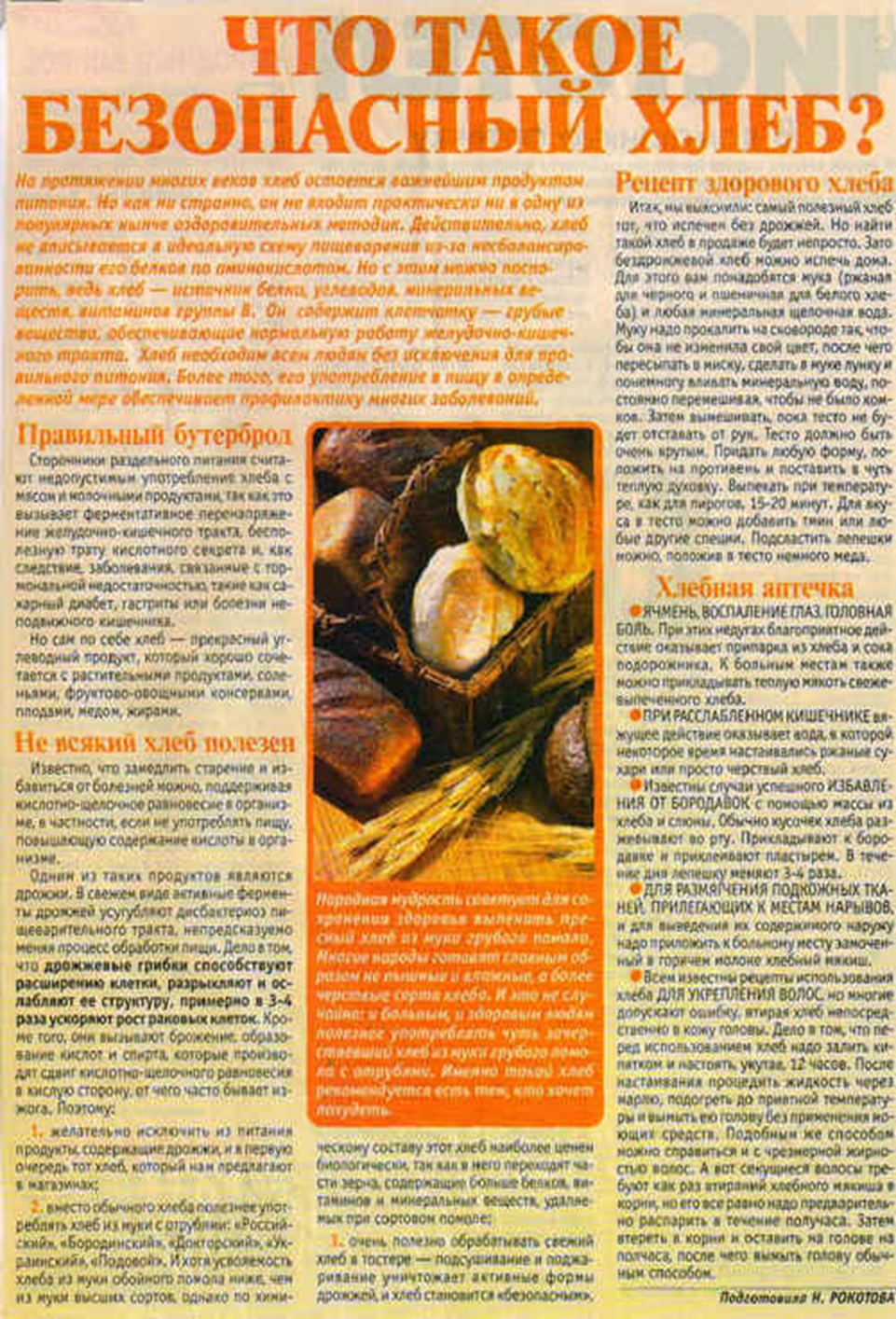 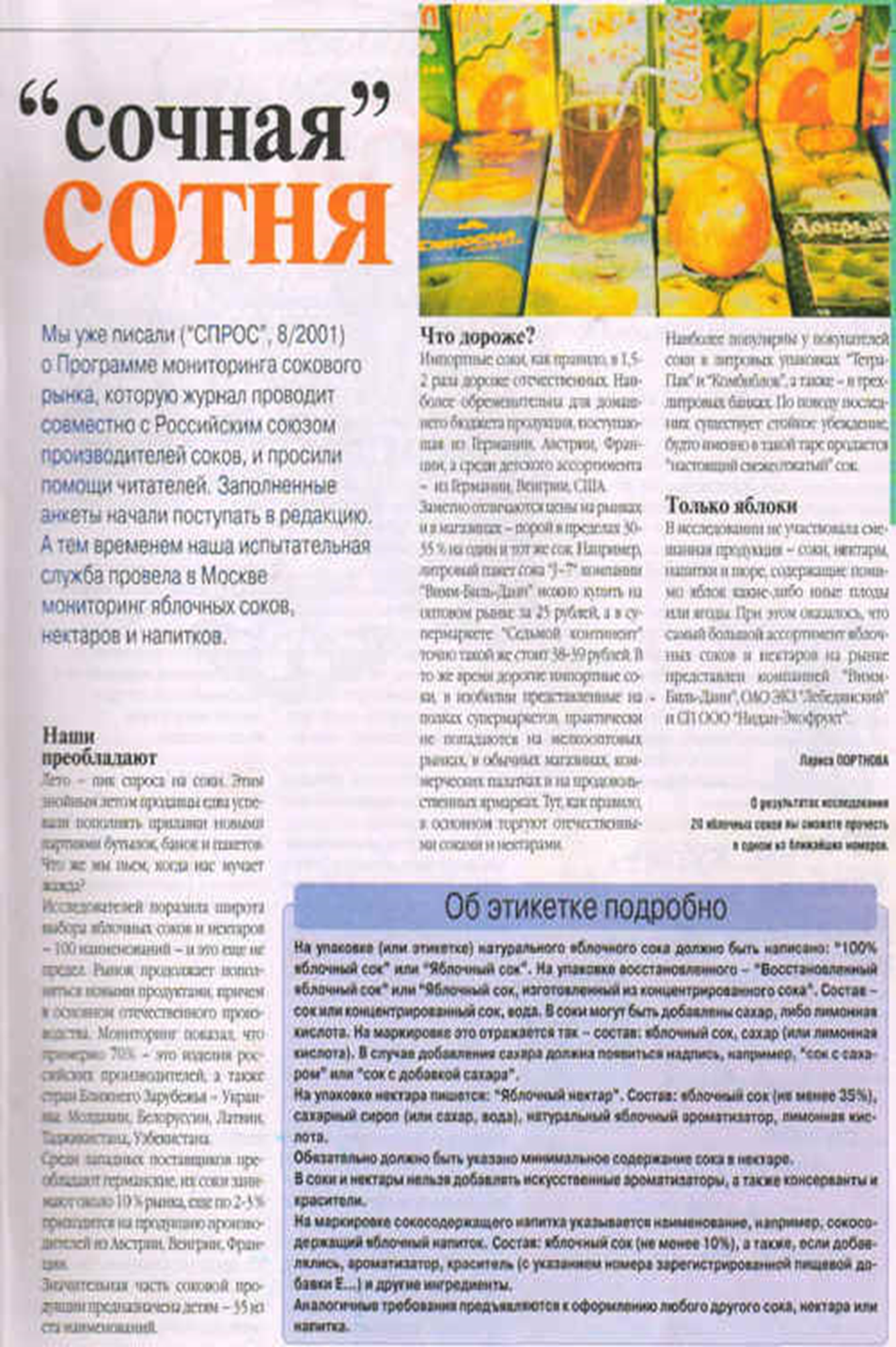 Практическое занятие № 7Тема: Маркировка товаровЦель занятия: Изучить основные способы доведения информации о товаре потребителю. Задачи работы:Изучить основные способы доведения информации о товаре до  потребителя.Ответить на вопросы: почему информация о свойствах товара часто сообщается значками, а не текстом; нужен или нет штрих-код потребителю и почему.Научиться определять информацию для потребителей на произвольно взятых упаковках товаров. По данной информации научиться  определять носители производственной маркировки. Написать размышление на тему: «Почему закон требует сообщать потребителю информацию о составе продуктов питания, для каких категорий людей такая информация особенно важна».Информационные источники:Интернет-ресурсы.Базы данных: Консультант «Плюс», Гарант-Сервис, Техэксперт и др.Журналы «Спрос», «Деловое совершенство» и др. План работы:Задание 1Ознакомиться с представленной ниже информацией.В соответствии с п. 1 ст. 8 Закона о защите прав потребителей потребитель вправе потребовать предоставления необходимой и достоверной информации об изготовителе (исполнителе, продавце), режиме его работы и реализуемых им товарах (работах, услугах).В статье 10 Закона определен объем обязательной информации, которую изготовитель (продавец, исполнитель) обязан довести до потребителя. При этом Закон о защите прав потребителей не устанавливает конкретных способов, которыми указанная информация должна доводиться до потребителя, а ограничивается лишь перечислением возможных способов ее доведения.Перечень информации о товаре (работе, услуге) и способы ее доведения могут определяться законами, а также иными правовыми актами (указами Президента РФ, постановлениями Правительства РФ). В частности, перечень и способы доведения информации до потребителя в отдельных случаях определяются правилами продажи отдельных видов товаров, правилами бытового и иных видов обслуживания потребителей (правилами выполнения отдельных видов работ и правилами оказания отдельных видов услуг), утверждаемыми Правительством РФ.В тех случаях, когда указанными выше документами способ доведения информации до потребителя не определен, предусмотренная ст. 10 Закона о защите прав потребителей информация должна доводиться до потребителя способами, обычно применяемыми в розничной торговле, в наглядной и доступной форме.Информация о товарах, работах, услугах доводится до сведения потребителей:- в технической документации, прилагаемой к товарам (работам, услугам), - на этикетках, - маркировкой или иным способом, принятым для отдельных видов товаров (работ, услуг),- информация об обязательном подтверждении соответствия товаров предоставляется в порядке и способами, которые установлены законодательством РФ о техническом регулировании, и включает в себя сведения о номере документа, подтверждающего такое соответствие, о сроке его действия и об организации, его выдавшей.Указанные средства доведения информации до потребителя различаются соотношением основополагающей, коммерческой и потребительской информации. Общим для них является наличие основополагающей информации.Маркировка - это текст, условные обозначения или рисунок, нанесенные на упаковку и (или) товар, а также другие вспомогательные средства, предназначенные для идентификации товара или отдельных его свойств, доведения до потребителя информации об изготовителях (исполнителя количественных и качественных характеристиках товара.Основные функции маркировки - информационная; идентифицирующая, мотивационная, эмоциональная.Информационная функция маркировки, будучи одним из средств товарной информации, является основной. Информация на маркировке дублирует тот же вид информации в товаросопроводительных документах. Несовпадение данных основополагающей информации может быть следствием фальсификации товаров.Необходимость такого дублирования обусловлена общностью идентифицирующей функции маркировки и товаросопроводительной документации. Однако в отличие от товаросопроводительной документации маркировка предназначена для всех субъектов коммерческой деятельности, а для основной массы потребителей является практически единственно доступным средством товарной информации. Поэтому в маркировке удельный вес коммерческой информации значительно меньше.Идентифицирующая функция маркировки чрезвычайно важна, т.к. обеспечивает прослеживаемость товарных партий на всех этапах товародвижения.Эмоциональная и мотивационная функции маркировки взаимосвязаны. Красочно оформленная маркировка, поясняющие тексты, применение общепринятых символов вызывают у потребителя положительные эмоции и служат важной мотивацией для принятия решения о покупке товара.В зависимости от места нанесения различают маркировку производственную и торговую.Маркировка должна соответствовать требованиям стандартов, других нормативных документов. Требования к производственной маркировке устанавливаются в основном стандартами на маркировку и упаковку, а также общетехническими условиями стандартов на продукцию.Требования к торговой маркировке в меньшей степени разработаны, чем к производственной. Отдельные требования к торговой маркировке устанавливаются правилами продажи отдельных групп продовольственных и непродовольственных товаров, а также региональными правилами розничной торговли. К маркировке предъявляются общие требования для товаров, работ, услуг информации. Кроме того, для маркировки как для средства доведения информации до покупателей предъявляются специфичные для маркировки требования: четкость текста и иллюстраций; наглядность; однозначность текста, его соответствие потребительским свойствам товара; достоверность (приведенные на маркировке сведения не должны вводить получателя и потребителя в заблуждение относительно количества, качества, изготовителя, страны происхождения); использование для маркировки несмываемых красителей, разрешенных для применения органами Госкомсанэпиднадзора.Производственная маркировка - текст, условные обозначения или рисунок, нанесенные изготовителем (исполнителем) на товар и (или) упаковку и (или) другие носители информации.Носителями производственной маркировки могут быть:1) этикетки - наносятся типографским или иным способом на товар или упаковку. Кроме того, они могут быть самостоятельным носителем информации, который приклеивается или прикладывается к товару. Например, большинство упакованных в производственных условиях продовольственных товаров имеют на упаковке этикетку, на которую текст, рисунки и другая информация нанесены типографским способом. Этикетирование консервных банок осуществляется путем приклеивания бумажной этикетки или нанесения ее литографским способом. Иногда этикетку наносят непосредственно на товар (например, так производят маркировку на донышке посуды, на электробытовых товарах).Этикетки отличаются значительной информационной емкостью. Кроме текста, они часто содержат изображения, символы. Из всех носителей маркировки этикетка содержит наиболее обширные по количеству характеризуемых признаков сведения. Маркировка на этикетках может содержать пояснительные тексты;2) кольеретки - разновидность этикеток, имеют особую форму, наклеиваются на горлышко бутылок. Кольеретки не несут большой информационной нагрузки, в основном их назначение - эстетическое оформление бутылок. Применяются для бутылок с алкогольными, безалкогольными напитками и пивом вместе с основной этикеткой, самостоятельного значения не имеют. На кольеретке могут быть указаны наименование напитка, изготовитель, год изготовления или информационные знаки. Иногда на кольеретках вообще отсутствует информация;3) вкладыши - это разновидность этикеток, отличаются от них направленностью товарной информации, предназначены для сообщения кратких сведений о наименовании товара, изготовителе (содержат наименование организации, номер смены). Иногда вкладыши могут содержать краткую характеристику потребительских свойств товара, в первую очередь - функционального назначения. Тогда вкладыш приобретает дополнительные функции - рекламного листка или проспекта, но в отличие от них рекламная функция вкладыша не является основной, а реализуется через характеристику товара. Такие вкладыши часто встречаются в упаковке различных косметических средств. Наиболее часто применяют вкладыши для кондитерских изделий: конфет, печенья, пряников в коробках; для парфюмерно-косметических и лекарственных средств; товаров бытовой химии;4) бирки - носители маркировки, которые приклеиваются, прикладываются или подвешиваются к товару. Для них характерны меньшая информационная емкость, ограниченный перечень сведений, отсутствие рисунков.Бирки отличаются от ярлыков меньшей информативностью. Они могут быть очень лаконичными, указывая только наименование либо фабричную марку, либо только название фирмы-изготовителя;5) ярлыки - это носители информации, содержащие наименование товара, фирмы изготовителя, его адрес, сорт, цену, дату выпуска, а также ряд идентифицирующих данных, таких как артикул изделия, номер модели, размер, дата выпуска. Ярлык может содержать фирменный и товарный знаки, другие необходимые условные обозначения;6) контрольные ленты - это носители краткой дублирующей товарной информации, выполняемой на небольшой ленте и предназначенной для контроля или восстановления сведений о товаре в случае утраты этикетки, бирки или ярлыка. Они могут применяться в дополнение, реже - взамен других носителей информации. Особенностью контрольных лент является преобладание цифровой или символической информации, цель которой - указание артикула изделий, номера модели, размера, сорта, иногда артикула тканей, эксплуатационных знаков и др. Контрольные ленты наиболее часто применяются для одежно-обувных товаров, причем у обуви сведения контрольной ленты чаще наносятся на подкладку или внутреннюю часть;7) клейма и штампы - носители информации, предназначенные для нанесения идентифицирующих условных обозначений на товары, упаковку, этикетки с помощью специальных приспособлений установленной формы. В зависимости от места нанесения различают клейма и штампы производственные и торговые; от назначения - ветеринарные, товароведные, карантинные и прочие; от формы - овальные, прямоугольные, квадратные, треугольные, ромбовидные. Клеймение и штампование как способы маркирования применяются для отдельных продовольственных и непродовольственных товаров. Для мяса и мясопродуктов, включая субпродукты и жир-сырец, ветеринарное клеймение является обязательным. Клеймят мясные туши убойных животных и тушки птицы. Штампы могут быть нанесены на донышко металлических консервных банок и металлические крышки стеклянных банок, упаковки из полимерных и комбинированных материалов для соков, напитков, вина, молока и других продуктов. Существует несколько способов клеймения и штампования товаров и упаковок: нанесение клейма или штампа несмываемой краской, разрешенной органами Минздрава РФ; выжигание электроклейма; выдавливание штампов; вдавливание пластмассовых или казеиновых цифр, букв в продукт.Наиболее распространенный способ, применяемый для большинства товаров, - нанесение клейма или штампа несмываемой краской. Электроклейма выжигают в основном на тушках птиц;8) рельефная маркировка в виде выдавленных букв, цифр, иных условных обозначений встречается на металлических консервных банках, реже на крышках стеклянных банок. Кроме того, этим способом маркируют двигатели автомобилей, а также некоторые товары сложнотехнического назначения. Рельефная маркировка встречается и на стеклянной упаковке (бутылки, банки), иногда на стеклянной посуде (например, на донышке граненых стаканов). Вдавливание пластмассовых или казеиновых цифр применяется для маркировки сыров.К клеймам и штампам предъявляют следующие требования: четкость оттисков клейм; сохраняемость независимо от внешних воздействий; безопасность применяемых способов клеймения и штампования; сохранение товарного вида продуктов и изделий, на которые наносят клейма и штампы; соблюдение установленных правил клеймения и штампования.Торговая маркировка - текст, условные обозначения или рисунок, нанесенные изготовителем на товарные (или) кассовые чеки, упаковки и (или) товар.Носителями торговой маркировки служат ценники, товарные и кассовые чеки. В отличие от производственной торговая маркировка наносится не на товар, а на указанные носители или эксплуатационные документы.Другое отличие торговой маркировки от производственной заключается в том, что ее идентифицирующая функция в большей степени связана с указанием данных о продавце, в меньшей - с информацией о товаре. Это обусловлено особенностями носителей торговой маркировки: небольшими размерами, заполнением для каждого товара или покупки, большими затратами ручного труда на маркирование, ограниченными техническими возможностями нанесения информационных данных. Благодаря идентифицирующей функции торговая маркировка служит основанием для предъявления претензий продавцу в случае выявления дефектов товаров и нанесения ущерба потребителю.Требования, предъявляемые к содержанию торговой маркировки, регламентируются рядом нормативных актов.Кассовые чеки и ценники как носители торговой информации обязательны при реализации всех товаров в организациях розничной и мелкорозничной торговли.Товарные чеки применяются только при продаже непродовольственных товаров, причем правилами установлен обязательный порядок выдачи вместе с погашенным кассовым чеком и товарного чека с обозначением номера (названия) магазина, даты покупки, артикула, сорта, цены только при покупке радио- и электробытовых товаров. При продаже тканей, одежды и обуви покупателю вместе с товаром в обязательном порядке выдаются кассовый и товарный чеки с обозначением реквизитов предприятия, даты покупки, цены.Изучив информацию, необходимо студентам ответить на вопросы: Почему информация о свойствах товара часто сообщается значками, а не текстом. Нужен или нет штрих-код потребителю и почему. Ответ обосновать. Результаты представить в письменном виде в произвольной форме.Задание 2Определить информацию для потребителей на произвольно взятых упаковках товаров, предложенных преподавателем. По данной информации определить носители производственной маркировки.  Результат представить в письменной форме в произвольном виде. Задание 3Написать размышления на тему: «Почему закон требует сообщать потребителю информацию о составе продуктов питания, для каких категорий людей такая информация особенно важна». Размышление представить в письменной виде в произвольной форме на отдельной листе.Объем текста не должен превышать 2/3 листа формата А4.Практическое занятие № 8Тема: Потребительское тестирование.Цель занятия: Ознакомиться с сущностью сравнительных испытаний, потребительского тестирования. Изучить роль и значение тестирования для потребителей и общества.На предложенные два вида товаров (один продовольственный и один непродовольственный) составить программу потребительского тестирования.Задачи работы:Изучить сущность потребительского тестирования по представленной брошюре «Сравнительное тестирование товаров и услуг для потребителей».Научиться составлять программу потребительского тестирования для предложенных образцов продукцииИнформационные источники:Брошюра «Сравнительное тестирование товаров и услуг для потребителей».ГОСТ 25779-90 «Игрушки. Требования безопасности».ГОСТ 12302-2013 «Пакеты из полимерных пленок и комбинированных материалов. Общие технические условия».Интернет-ресурсы.Базы данных: Консультант «Плюс», Гарант-Сервис, Техэксперт и др.Журналы «Спрос». План работы:Задание 1Изучить информацию, представленную в брошюре «Сравнительное тестирование товаров и услуг для потребителей». Ответить на вопросы: Что такое сравнительное тестирование?Роль потребительского тестирования в современном обществеОсновные задачи потребительского тестированияОхарактеризуйте практику сравнительного тестирования ЕвропыЧто такое отбор образцов? Для чего необходима данная процедура?Программа тестирования – это…..Почему при проведении сравнительных испытаний товары анонимно закупаются в магазинах, а не берутся прямо у производителя? Почему при проведении сравнительного потребительского тестирования сравниваются не только объективные технические характеристики товаров, но и субъективное мнение потребителей о них. 	Результаты представить в произвольном виде в письменной форме. 	При выполнении можно использовать информацию интернет-сайтов, баз данных, статей журналов и др.Задание 2На предложенные два вида товаров (игрушка, упаковка) составить программу потребительского тестирования. При составлении программы опираться на информацию, представленную в брошюре, и на предложенные нормативные документы ГОСТ 25779-90 «Игрушки. Требования безопасности», ГОСТ 12302-2013 «Пакеты из полимерных пленок и комбинированных материалов. Общие технические условия». Результаты представить в таблице 1.Краткие методические указания	Качественное освоение дисциплины предполагает четкое, последовательное, логичное и  полное выполнение студентами всех заданий на практических занятиях. 	Результаты по практическим работам студенты представляют преподавателю в виде отчета сразу после окончания занятия. В случае применения технологии смешанного обучения студенты размещают отчеты  в ЭОС (Moodle). Шкала оценки:5.5 Вопросы к зачету Тема 1 Основные понятия курсаИстория потребительского движения от США до РоссииЗащита прав потребителей, основные понятия, сущность.Основные участники процесса защита прав потребителей: потребитель, производитель, исполнитель, продавец.«Биль о правах потребителей», сущность, основные права.Основная задача Римского договора в области защиты прав потребителейЗакон РФ «О защите прав потребителей», основные положения.Тема 2 Проблемы потребительского выбораНужда и потребность, сущность, характеристики, основные отличия. Роль пользы  и полезности товара в формировании потребностей. Основные классификации потребностей, их характеристики.Сущность теории потребностей А. Маслоу. Пирамида А. Маслоу. Спрос и предложение, основные понятия, значение в формировании потребностей . Тема 3  Характеристика потребителейОпишите процесс принятия решения о покупке товара Стили потребления, сущность, характеристики Типы потребителейФакторы внешнего  и внутреннего влияния на поведение потребителейВосприятие, сущность, понятие.Тема 4 Торговля как способ доведения товара до потребителяРоль торговли в современном обществеВиды торговли, способы ее организацииРозничная торговля и ее особенности, формыТема 5  Источники информации для потребителейИнформацией для потребителя, основное понятие. Способы ее получения потребителемИнформация от изготовителя, сущность, значпение.Советы от друзей и знакомых как способ получения информации.Информация о рекламе как способ получения информации.Тема 6 Информация на упаковке товараСимволы на упаковке товара. Сущность, значениеШтриховое кодирование в торговле, значение, характеристикаЗначение экологических символов, наносимых на упаковку.Знак соответствия и знак обращения на рынке, отличия.Маркировка как способ донесения информации о товаре потребителю.Тема 7 Потребительское тестированиеСертификат соответствия. Что это? Значение для потребителяПотребительские испытания, сущность. Подделка или двойники товаров. Что это? Отличия.Как правильно провести сравнительные потребительские испытания?Порядок осуществления потребительского тестирования.Тема 8 Значение рекламы для потребителяФункции и задачи рекламыОсновные виды рекламы.Недобросовестная реклама, понятие, сущность.Тема 9 Потребительское законодательствоОсновные права потребителей в РФ. Нормативные акты, которые защищают в права потребителей. Перечислите.Ответственность производителей и продавцов за нарушение прав потребителей.Основные принципы потребительского поведения. Тема 10 Этика потребительского поведенияНорма потребительского поведения, понятие, сущность.Культура общения, понятие, сущность.Понятие профессиональной этики.Краткие методические указания	Вопросы к зачету позволяют студентам качественно подготовиться к зачету и его сдать. 	В случае использования технологии смешанного обучения студенты проходят контрольные тесты в среде Moodle. Шкала оценки                Приложение  к практической работе № 3                Матрица потребностей.  Все потребности: а) производственные; б) индивидуальные.Код компетенцииФормулировка компетенцииНомер этапа**Номер этапа**Номер этапа**Код компетенцииФормулировка компетенцииЛогистика в торговой деятельностиМаркетинг в торговой деятельностиТорговое дело (по областям)ОПК-5Готовность работать с технической документацией, необходимой для профессиональной деятельности (коммерческой, маркетинговой, логистической, товароведной и (или) торгово-технологической) и проверять правильность ее оформления222ПК-3Готовность к выявлению и удовлетворению потребностей покупателей товаров, их формированию с помощью маркетинговых коммуникаций, способностью изучать и прогнозировать спрос потребителей, анализировать маркетинговую информацию, конъюнктуру товарного рынка454Планируемые результаты обучения*(показатели достижения заданного уровня планируемого результата обучения)Планируемые результаты обучения*(показатели достижения заданного уровня планируемого результата обучения)Критерии оценивания результатов обучения**ЗнаетНормативно-правовые документы в области защиты прав потребителей;Требований нормативной документации к продукции, ее характеристика;Правильность ответов на поставленные вопросы. Корректность использования соответствующей терминологииУмеетИспользовать нормативные и правовые документы в области защиты прав потребителей;Оценивать соответствие информации о товаре требованиям законодательства в области защиты прав потребителей.Самостоятельность решения поставленных задачВладеетНавыками использования знаний по   составлению претензий потребителей.Самостоятельность решения поставленных задачПланируемые результаты обучения*(показатели достижения заданного уровня планируемого результата обучения)Планируемые результаты обучения*(показатели достижения заданного уровня планируемого результата обучения)Критерии оценивания результатов обучения**ЗнаетОсновы потребительского тестирования, испытаний продукции на соответствие установленным требованиям  .Правильность ответов на поставленные вопросы. Корректность использования соответствующей терминологииУмеетОценивать товар с точки зрения потребителей, опираясь на требования нормативной документации.Использовать разную информацию о товаре для потребителей в своей профессиональной деятельности.Самостоятельность решения поставленных задачВладеетНавыками проведения потребительского тестирования, испытаний продукции на соответствие требованиям безопасности и качества.Самостоятельность решения поставленных задачКонтролируемые планируемые результаты обученияКонтролируемые планируемые результаты обученияКонтролируемые темы дисциплиныНаименование оценочного средства и представление его в ФОС*Наименование оценочного средства и представление его в ФОС*Контролируемые планируемые результаты обученияКонтролируемые планируемые результаты обученияКонтролируемые темы дисциплинытекущий контроль**промежуточная аттестация**Знания: Нормативно-правовые документы в области защиты прав потребителей;Требований нормативной документации к продукции, ее характеристика;Тема 1-10Собеседование (п.5.1)Вопросы к зачету по темам  1-10 (п.5.5)Знания: Нормативно-правовые документы в области защиты прав потребителей;Требований нормативной документации к продукции, ее характеристика;Тема 1-10Контрольные вопросы для оценки качества (п.5.2)Знания: Нормативно-правовые документы в области защиты прав потребителей;Требований нормативной документации к продукции, ее характеристика;Умения: Использовать нормативные и правовые документы в области защиты прав потребителей;Оценивать соответствие информации о товаре требованиям законодательства в области защиты прав потребителей.Тема 1-10Рефераты (п.5.3)Умения: Использовать нормативные и правовые документы в области защиты прав потребителей;Оценивать соответствие информации о товаре требованиям законодательства в области защиты прав потребителей.Тема 1-6Кейс-задачи № 1-7 (п.5.4)Навыки:Навыками использования знаний по   составлению претензий потребителей.Тема 1-10Рефераты (п.5.3)Навыки:Навыками использования знаний по   составлению претензий потребителей.Тема 1-6Кейс-задачи № 1-7 (п.5.4)Контролируемые планируемые результаты обученияКонтролируемые планируемые результаты обученияКонтролируемые темы дисциплиныНаименование оценочного средства и представление его в ФОС*Наименование оценочного средства и представление его в ФОС*Контролируемые планируемые результаты обученияКонтролируемые планируемые результаты обученияКонтролируемые темы дисциплинытекущий контроль**промежуточная аттестация**Знания: Основы потребительского тестирования, испытаний продукции на соответствие установленным требованиямТема 7Собеседование (п.5.1)Вопросы к зачету по темам  1-10 (п.5.5)Знания: Основы потребительского тестирования, испытаний продукции на соответствие установленным требованиямТема 7Контрольные вопросы для оценки качества (п.5.2)Знания: Основы потребительского тестирования, испытаний продукции на соответствие установленным требованиямУмения: Оценивать товар с точки зрения потребителей, опираясь на требования нормативной документации.Использовать разную информацию о товаре для потребителей в своей профессиональной деятельности.Тема 1-10Рефераты (п.5.3)Умения: Оценивать товар с точки зрения потребителей, опираясь на требования нормативной документации.Использовать разную информацию о товаре для потребителей в своей профессиональной деятельности.Тема 1-6Кейс-задачи № 1-8 (п.5.4)Навыки:Навыками проведения потребительского тестирования, испытаний продукции на соответствие требованиям безопасности и качества.Тема 1-10Рефераты (п.5.3)Навыки:Навыками проведения потребительского тестирования, испытаний продукции на соответствие требованиям безопасности и качества.Тема 1-6Кейс-задачи № 1-8 (п.5.4)Вид учебной деятельностиОценочное средство**Оценочное средство**Оценочное средство**Оценочное средство**Оценочное средство**Оценочное средство**Оценочное средство**Оценочное средство**Оценочное средство**Оценочное средство**Оценочное средство**Оценочное средство**Оценочное средство**Вид учебной деятельностиСобеседованиеКонтрольные вопросыРефератыКейс-задачиВопросы по темам   ИтогоЛекции10 10Практические занятия3636Самостоятельная работа4812ЭОС81422Промежуточная аттестация2020Итого100Сумма балловпо дисциплинеОценка по промежуточной аттестацииХарактеристика уровня освоения дисциплиныот 91 до 100«зачтено» Студент демонстрирует сформированность дисциплинарных компетенций на итоговом уровне, обнаруживает всестороннее, систематическое и глубокое знание учебного материала, усвоил основную литературу и знаком с дополнительной литературой, рекомендованной программой, умеет свободно выполнять практические задания, предусмотренные программой, свободно оперирует приобретенными знаниями, умениями, применяет их в ситуациях повышенной сложности.от 76 до 90«зачтено»Студент демонстрирует сформированность дисциплинарных компетенций на среднем уровне: основные знания, умения освоены, но допускаются незначительные ошибки, неточности, затруднения при аналитических операциях, переносе знаний и умений на новые, нестандартные ситуации. от 61 до 75«зачтено» Студент демонстрирует сформированность дисциплинарных компетенций на базовом уровне: в ходе контрольных мероприятий допускаются значительные ошибки, проявляется отсутствие отдельных знаний, умений, навыков по некоторым дисциплинарным компетенциям, студент испытывает значительные затруднения при оперировании знаниями и умениями при их переносе на новые ситуации.от 41 до 60«не зачтено»Студент демонстрирует сформированность дисциплинарных компетенций на уровне ниже базового, проявляется недостаточность знаний, умений, навыков.от 0 до 40«не зачтено»Дисциплинарные компетенции не формированы. Проявляется полное или практически полное отсутствие знаний, умений, навыков.ОценкаБаллыОписание519–20выставляется бакалавру, если четко и правильно отвечал на все вопросы, давал развернутый и аргументированный ответ по каждому вопросу, показывая широту и глубину знаний, в ответах умело использовал нормативные и правовые документы416–18если правильно отвечал на большинство вопросов и подкреплял ответ знаниями нормативных и правовых документов313–15если хорошо отвечал  на вопросы (не менее 40 %) , при ответах на некоторые использовал нормативные и правовые документы29–12если отвечал на вопросы (менее 10 %)ОценкаБаллыОписание519–20выставляется бакалавру, если четко и правильно отвечал на все вопросы, давал развернутый ответ, показывая широту и глубину знаний, в ответах умело использовал различные документы416–18если правильно отвечал на большинство вопросов и подкреплял ответ знаниями различных документов313–15если хорошо отвечал  на вопросы (не менее 40 %) , при ответах на некоторые использовал соответствующие документы29–12если отвечал на вопросы (менее 10 %)ОценкаБаллыОписание519–20выставляется бакалавру, если тема детально проработана; имеется развернутый план; выделены основные вопросы рассматриваемой проблемы и подробно раскрыты; имеется аргументированное заключение, список используемых информационных источников (литературы) (не менее 20)416–18тема достаточно проработана; имеется подробный план; выделены основные вопросы рассматриваемой проблемы и достаточно полно раскрыты; имеется заключение и список используемых информационных источников (литературы) (не менее 15)313–15тема проработана недостаточно полно, имеется план,  вопросы недостаточно полно раскрыты;  имеется заключение и список используемых информационных источников (литературы) (не менее 10)29–12реферат имеется в неполном объеме, тема не полностью проработана и раскрыта; имеется список литературы (не менее 7).  Структурные разделы (главы) закона «О защите прав потребителей)Наименование статейраздела, формирующихструктуру законаИсточник информации для потребителяПлюсыМинусыНапример, сведения от друзей и знакомыхСамая доступная, надежная“На вкус и цвет товарища нет”, знакомый тоже потребитель, а не профессионалИсточник информации для потребителяПлюсыМинусыНапример, сведения от друзей и знакомыхСамая доступная, надежная“На вкус и цвет товарища нет”, знакомый тоже потребитель, а не профессионалРекламаДоступная, мощная, говорит только о положительных качествахНе рассказывает о недостаткахИнформация от производителяСамая полная, точная, только положительнаяНе раскрывает отрицательных качеств, нужно уметь читать т.к. существует в виде рисунков, символов, непонятных слов.ДоговорДает конкретную информацию. Можно конкретно оговорить качество услугиФирма чаще думает о себе, чем о потребителе и нужен совет юриста из-за сложности юридического оформленияСовет специалистаДостоверная информация о плюсах и минусахТрудно найти такого специалистаГазетная или журнальная статьиМного полезной информации:О свойствах, об истории создания, консультации специалистов, практические советыМожет носить форму завуалированной рекламыНаименование образцаНаименование показателяХарактеристика показателяНормативный документ, устанавливающий показательОценкаБаллыОписание519–20если достигнуты все цели и задачи работы; результаты полностью соответствуют задачам работы; имеются аргументированные выводы по всем результатам; материал полностью обработан; оформление соответствующее416–18если достигнуты все цели работы; результаты в достаточной мере соответствуют задачам работы; имеются выводы по результатам; материал обработан и оформлен313–15если достигнуты  некоторые цели и задачи работы (не менее 70 %); имеются выводы по результатам; оформление неполное29–12если работа имеется; цели и задачи некоторые достигнуты (не менее 50 %), имеются некоторые выводы; оформление неполноеОценкаБаллыОписание519–20выставляется бакалавру, если четко и правильно отвечал на вопросы, давал развернутый и аргументированный ответ по каждому вопросу, показывая широту и глубину знаний, в ответах умело использовал нормативные и правовые документы416–18если правильно отвечал на большинство вопросов и подкреплял ответ знаниями нормативных и правовых документов313–15если хорошо отвечал  на вопросы (не менее 40 %) , при ответах на некоторые использовал нормативные и правовые документы29–12если отвечал на вопросы (менее 10 %)КритерииПотребностиПо иерархии потребностейПервичные (низшие)Социальные (высшие)ФизиологическиеВ безопасностиВ принадлежности и одобрении социальной группыВ авторитете и уваженииВ самовыраженииПо факторам, влияющим на формирование потребностейИсторическиеНациональныеГеографическиеПриродно-климатическиеПоловыеВозраст-ныеСоциаль-но-группо-выеПо временным параметрамОстаточные (прошлые)Текущие (настоящие)Перспективные (будущие)ДальносрочныеПо принципу удовлетворенияУдовлетворяемые одним товаромУдовлетворяе-мые комплек-сом товаровУдовлетворяемые с помощью услугУдовлетворяемые товарами и услугамиВзаимозаменяемые (конкурентные)По четкости перево-да в характеристики про-дуктаНеопределенныеКонфигура-цинныеКачественныеКоличественные:- четкие- размытыеПо степени принципиального удовлетворенияПолностью удовлетворенныеЧастично удовлетворен-ныеНеудовлетворенныеПо массовости распространенияГеографическогоСоциальногоВсеобщиеРегиональныеВ пределах страныВсеобщиеВнутри-национальныеВнутри социа-льной группыВнутри социаль-ной группы по образо-ваниюВнутри социаль-ной группы по доходуТ.п.По эластичностиСлабоэластичныеНормальной эластичностиВысокоэластичныеПо природе возникновенияОсновныеПрямо индуцирован-ныеКосвенно индуцированныеПо сложившемуся общественному мнениюСоциально негативныеСоциально нейтральныеСоциально позитивныеПо глубине проникновения в общественное сознаниеНеосознанныеЕдинично осознанныеЧастично осознанныеОсознанные всей потенциальной социальной группойПо степени текущей настоятельностиСлабо интенсивныеНормальныеПовышенно интенсивныеАжиотажные (экстремальные)По причине возникновенияЕстественныеИмпульсивныеВнушенные:- другими потребителями- модой- рекламойПо времени потребленияЕдинично удовлетворяемыеДискретно удовлетворяе-мыеПериодически удовлетворяемыеНепрерывно удовлетворяемыеПо свободе удовлетворенияСвободныеДеформирован-ные:-деформирован-ные в низкой степени,-деформирован-ные в средней степени, -деформирован-ные в высокой степениПо специфике удовлетворенияУниверсальные (массовые)Укрупненно сегментирован-ныеСреднесегментированныеИндивидуализи-рованныеПо широте проникновения в различные сферы жизниМоносферныеОлигосферныеПолисферныеПо характеру барьеров удовлетворенияСвязанные со здоровьемПсихологичес-киеСоциально обусловленныеРесурсные